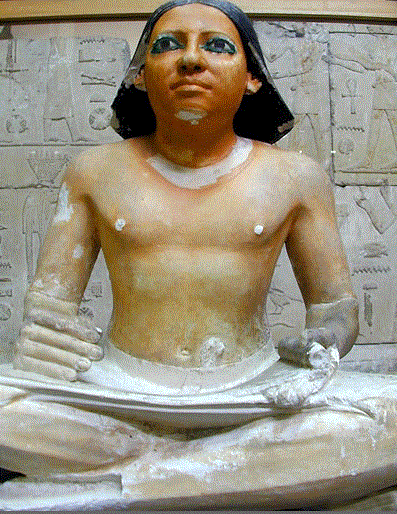 photo Nicole Lurati